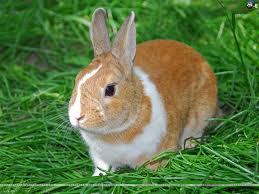  Dear Enquirer     Thank you for your interest in boarding at Creature Comforts. Here you will find information about who we are together with important information you need to know prior to bringing your pet to stay with us as guests at their ‘home from home’ break for loved pets. About Us We have been caring for rabbits as pets for nearly 30 years and have built up a wealth of knowledge and experience. We support The Rabbit Welfare Fund and adhere to their principles of good rabbit husbandry. We know that rabbits are intelligent, inquisitive creatures that need care, comfort and stimulation daily. Each rabbit is an individual with his/her character and behaviour and likes and dislikes! We appreciate how difficult it is to find home from home boarding for pet owners who really care about their pet’s welfare and we believe we fit the bill perfectly. With our own genuine care for the welfare of any animal coupled with our wonderful facilities for our guests we believe Creature Comforts is the perfect ‘home from home’ for your loved pet. We are a fully insured and registered boarding business.Health The health of our guests is extremely important to us. For the wellbeing of your rabbit/s and our other rabbit guests, we only accept pets that have been vaccinated against Myxomatosis (6 monthly) and Viral Haemorrhagic Disease VHD (yearly). It is imperative that, if your rabbit is to be vaccinated for the first time, or after the vaccinated time has lapsed, the vaccinations are administered at least 2 weeks prior to their board with us. The Myxomatosis and VHD inoculations cannot be given at the same time and must be 2 weeks apart. Please do bear this in mind when booking in your rabbit/s at Creature Comforts. Only rabbits with up-to-date vaccinations (accompanied by the vet-signed vaccination card) can be permitted. Please do bring the vaccination card with you when you bring your rabbit to stay with us. Food The price of the boarding includes the following: An abundant supply of fresh hay A constant supply of fresh water which is replenished daily Fresh carrot tops and other vegetables as a treat                                                                                                               We do ask owners to bring to supply of your pet’s favourite dried food, please bring sufficient for their stay with us together with any dietary instructions should they require a special diet.Please bring any toys to help your pet feel at home at Creature Comforts. You may like to bring their water and feeding bottles and litter tray. FAQsQ: How many years’ experience do you have? / How long have you been boarding rabbits?A: We have 30 years’ experience keeping rabbits as pets. We began boarding rabbits 3 years ago for pet owners who were unwell and hospitalised. This inspired the creation of ‘Creature Comforts’.Q: What is the size of the boarding accommodation?A: Our rabbit housing is airy and spacious. We have sufficient large movable runs (8ft x 4ft) where rabbits have the freedom to play and roam individually or with a bonded companion. We never mix pets from different families) or access to large movable runs, if preferred. Q: Can I speak to any of your previous clients for a reference / Do you have references available?A: We are happy to supply references/testimonials on request. We do ask previous guests owner’s if they are willing to provide a reference on the telephone, should you wishing to speak to someone directly. 
Q: What do you do if you suspect a rabbit in your care is unwell? A: We will check your rabbit’s welfare daily and should we feel at all concerned, we will contact you immediately. We will seek advice from our own vets/ or our guests vets, (if preferred) if we feel they may need treatment. 
Q: Do your vets operate an Emergency Vet service and what is it like?A: We have an excellent vet in Chipping Norton 5 miles away. There is also one in Charlbury which is 3 miles away, (They are one of three surgeries locally that belong to the Hook Norton veterinary group). Both vet practice groups have many rabbit clients and provide a 24 hour emergency service.  Q: What is your cleaning out routine?A: All boarding accommodation is thoroughly cleaned and disinfected after each guest visit. We also spot clean hutches daily for comfort with a fresh supply of bedding when required.
Q: Do my rabbits go out on the grass? A: Yes but rabbits are not mixed and therefore do not share the same grassy area. We supervise rabbits each time they are on grass. We mow grass after each rabbit stay and leave intervals of 2 weeks in between boarding stays. Runs are moved daily.Q: How much time will be spent with my rabbits?A: Your rabbits will be handled daily and given plenty of care, cuddles and stimulation by access to toys and tunnels. Your rabbit will be treated as if one of our loved family pets.   
Q: Can I phone/text for updates while I’m away?A: Yes. You are of course welcome to ring us anytime for an update.Creature Comforts BOOKING FORM Terms and Conditions and Booking Form Please complete and sign the booking form and return to the address below with your deposit  (Which is 50% of total boarding fee) to secure their stay with us. Alternatively, you may pay the full amount now. Please make cheques payable to Caroline King. Your Name Address __________________________________________________________________________________ Post Code ________________________________________________________________________________ Contact Telephone Home Mobile _______________________________________________ Email _____________________________________________________________________ Emergency contact name & number ____________________________________________ Guest (s) Details Name _________________________________________________ Type of Rabbit/colouring ____________________________________________ DOB _________________________________________________ Gender ______________________________________________ Guest 2 Name ________________________________________ Type of Rabbit/colouring __________________________________________ DOB _______________________________________________ Gender ____________________________________________ Does your pet prefer Water Bottle_________________ Water Bowl____________________ (please tick) Important Information Vet Details Name and Address ___________________________________________________________ Telephone __________________________________________________________________ Vaccinations valid Myxomatosis/VHD given or due_____________________ Where did you hear about us?______________________________Dates of stay From Date Month Year __________________________________________________ To Date Month Year ____________________________________________________ Drop off time: ______________________________ Collection time: _____________________________ TOTAL cost £_______________________________ (inclusive of arrival and departure days) Deposit received____________________________BALANCE__________________________________Signed ____________________________________________________________ Date ______________________________________________________________ Creature Comforts Contact details:- Telephone: 07544 640385 /01608 678036CREATURE COMFORTSTerms and Conditions and Booking Form (continued)Please feel free to use this space for any additional details such as any special dietary requirements or special instructions or anything else you wish us to know about the care of your pet. We look forward to welcoming your rabbit/s for their stay as guests with us.